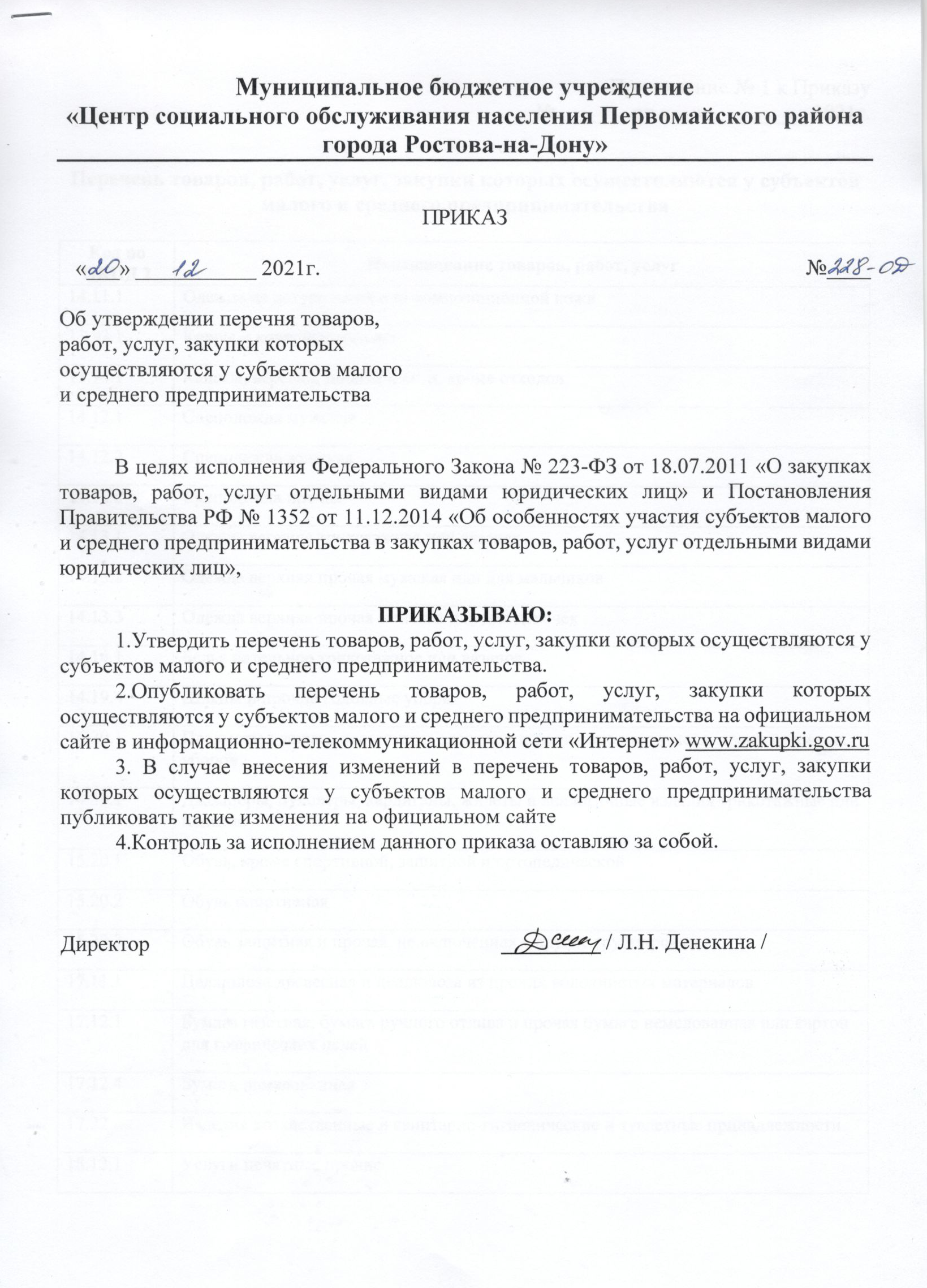 Приложение № 1 к Приказу№ 228-ОД от «20» декабря 2021г.Перечень товаров, работ, услуг, закупки которых осуществляются у субъектов малого и среднего предпринимательстваКод по ОКПД 2Наименование товаров, работ, услуг14.11.1Одежда из натуральной или композиционной кожи13.93.1Ковры и ковровые изделия13.94.1Канаты, веревки, шпагат и сети, кроме отходов14.12.1Спецодежда мужская14.12.2Спецодежда женская14.12.3Спецодежда прочая14.13.1Одежда верхняя трикотажная или вязаная14.13.2Одежда верхняя прочая мужская или для мальчиков14.13.3Одежда верхняя прочая женская или для девочек14.14.1Белье нательное трикотажное или вязаное14.19.4Шляпы и прочие головные уборы14.20.1Предметы одежды, аксессуары одежды и изделия прочие из меха, кроме головных уборов14.39.1Джемперы, пуловеры, кардиганы, жилеты и аналогичные изделия трикотажные или вязаные15.20.1Обувь, кроме спортивной, защитной и ортопедической15.20.2Обувь спортивная15.20.3Обувь защитная и прочая, не включенная в другие группировки17.11.1Целлюлоза древесная и целлюлоза из прочих волокнистых материалов17.12.1Бумага газетная, бумага ручного отлива и прочая бумага немелованная или картон для графических целей17.12.4Бумага немелованная17.22Изделия хозяйственные и санитарно-гигиенические и туалетные принадлежности18.12.1Услуги печатные прочие18.13.1Услуги по подготовке к печати18.14.1Услуги переплетные и связанные с переплетом и отделкой книг и аналогичных изделий19.20.2Топливо жидкое и газообразное; масла смазочные19.20.4Нефтепродукты прочие21.20.1Препараты лекарственные21.20.2Препараты лекарственные прочие и материалы, применяемые в медицинских целях22.11.1Шины, покрышки и камеры резиновые новые22.29.25Принадлежности канцелярские или школьные пластмассовые26.20.1Компьютеры, их части и принадлежности26.20.2Устройства запоминающие и прочие устройства хранения данных26.20.3Устройства автоматической обработки данных прочие26.20.4Блоки, части и принадлежности вычислительных машин26.30.1Аппаратура коммуникационная, аппаратура радио- или телевизионная передающая; телевизионные камеры26.30.2Оборудование оконечное (пользовательское) телефонной или телеграфной связи, аппаратура видеосвязи26.30.3Части и комплектующие коммуникационного оборудования26.30.4Антенны и антенные отражатели всех видов и их части; части передающей радио- и телевизионной аппаратуры и телевизионных камер26.30.5Устройства охранной или пожарной сигнализации и аналогичная аппаратура26.30.6Части устройств охранной или пожарной сигнализации и аналогичной аппаратуры26.40.1Радиоприемники широковещательные26.40.2Приемники телевизионные, совмещенные или не совмещенные с широковещательными радиоприемниками или аппаратурой для записи или воспроизведения звука или изображения26.40.3Аппаратура для записи и воспроизведения звука и изображения26.40.4Микрофоны, громкоговорители, приемная аппаратура для радиотелефонной или радиотелеграфной связи26.40.5Части звукового и видеооборудования26.51.3Весы точные; инструменты для черчения, расчетов, приборы для измерения линейных размеров и т. п.26.51.7Термостаты, стабилизаторы давления и прочие приборы и аппаратура для автоматического регулирования или управления26.51.8Части и принадлежности оборудования для измерения, испытаний и навигации26.52.1Часы всех видов, кроме часовых механизмов и частей26.60.1Оборудование и приборы для облучения, реабилитации, электрическое диагностическое и терапевтическое, применяемые в медицинских целях26.70.1Оборудование фотографическое и его части26.70.2Приборы оптические прочие и их части26.80.1Носители данных магнитные и оптические27.20.1Элементы первичные и батареи первичных элементов и их части27.20.2Аккумуляторы электрические и их части27.40.1Лампы накаливания или газоразрядные лампы; дуговые лампы; светодиодные лампы27.40.2Светильники и осветительные устройства27.40.3Светильники и осветительные устройства прочие27.40.4Части ламп и осветительного оборудования27.51.1Холодильники и морозильники; стиральные машины; электрические одеяла; вентиляторы27.51.2Приборы бытовые электрические прочие, не включенные в другие группировки27.51.3Части бытовых электрических приборов27.52.1Оборудование бытовое неэлектрическое для приготовления и подогрева пищи28.13.2Насосы воздушные или вакуумные; воздушные или прочие газовые компрессоры28.22.1Оборудование подъемно-транспортное и его части28.23.1Машины пишущие, устройства для обработки текста, калькуляторы и счетные машины28.23.2Оборудование офисное и его части31.01.1Мебель для офисов и предприятий торговли31.09.1Мебель прочая32.20.1Фортепиано, пианино, органы и прочие струнные и духовые музыкальные инструменты, клавишные; метрономы, камертоны; механизмы для музыкальных шкатулок32.30.1Товары спортивные32.91.1Метлы и щетки32.99.1Уборы головные защитные; ручки и карандаши, доски, печати, штемпели для датирования, запечатывания или нумерации; ленты для пишущих машинок, штемпельные подушки32.99.2Зонты, трости, пуговицы, формы (каркасы) для пуговиц, кнопки для одежды, застежки-молнии и их части11.07.1Воды минеральные и безалкогольные напитки41.10.1Документация проектная для строительства43.2Работы электромонтажные, работы по монтажу водопроводных и канализационных систем и прочие строительно-монтажные работы43.3Работы завершающие и отделочные в зданиях и сооружениях43.9Работы строительные специализированные прочие45.20Услуги по техническому обслуживанию и ремонту автотранспортных средств61.20Услуги телекоммуникационные беспроводные62.03.12.130Услуги по сопровождению компьютерных систем81.2Услуги по чистке и уборке85.42.1Услуги по дополнительному профессиональному образованию86.90.1Услуги в области медицины прочие95.1Услуги по ремонту компьютеров и коммуникационного оборудования42.11.10.120Дороги автомобильные, в том числе улично-дорожная сеть, и прочие автомобильные и пешеходные дороги30.92.2Коляски инвалидные, кроме частей и принадлежностей32.50.22.120Приспособления ортопедические